UniwersytetTrzeciego Wieku ŁazyHistoria pokazuje, że prawie w każdejsferze życia istnieje próżnia, którą możewypełnić ten, kto potrafi stworzyćodpowiednią wizję a potem energię ludzkąskierować ku wspaniałym celom.Alan Loy Mc Ginnis BIULETYN INFORMACYJNYROK AKADEMICKI 2020/2021(semestr letni)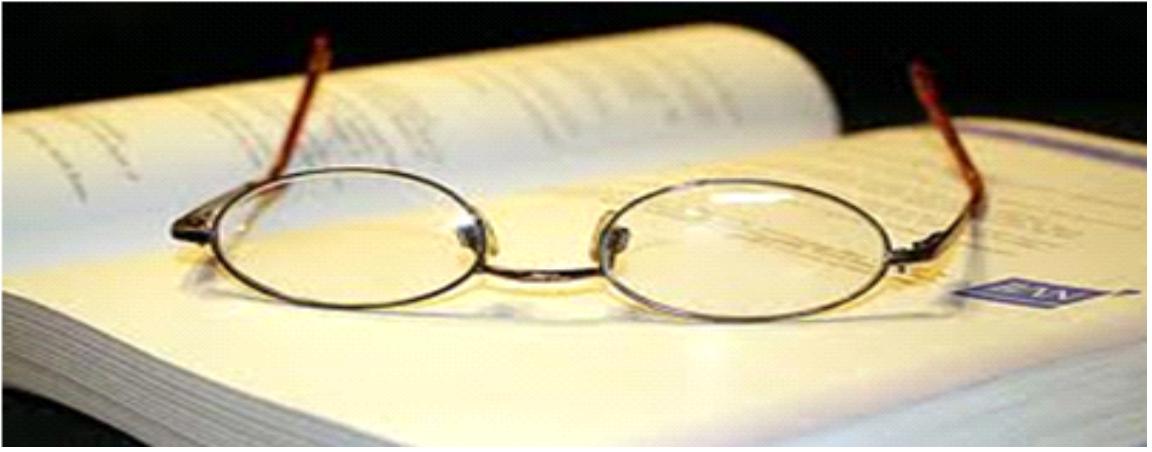 Tematy wykładów w semestrze letnim roku akademickiego2020/214.03.2021”Czy mamy wpływ na starzenie się”                                                                                                                   Grażyna Jaworska   Prezes Europejskiego Stowarzyszenia Ekologów, wykładowca Fundacji Ziemia i Ludzie, absolwentka Akademii Rolniczej we Wrocławiu (1984), nauczyciel dyplomowany. Ukończyła wiele form doskonalenia z zakresu ekologii, ochrony środowiska i psychologii oraz pozyskiwania środków z funduszy unijnych.11.03.2021 -  Dzień Kobiet”                                                                                                                      Kabaret 50+ Skecz „Jak żyć w świecie samotnej kobiecie”18.03.2021„Moje fascynacje muzyczne – koncert”                                                                                                                     Andrzej Samarcew    Animator kultury, globtroter, miłośnik i wykonawca pieśni i ballad rosyjskich.25.03.2021„Jak podnieść odporność naszego organizmu na większość chorób”                                                                                                                      Janusz Bargieła                    Z wykształcenia  inż. mechanik, z zamiłowania miłośnik przyrody, dendrolog, propagator zdrowego odżywiania. Tworzy oryginalne prace: fragmenty dziwnych narośli na krzewach i drzewach, w tym przeróżne huby, czyry, zdeformowane konary, fragmenty pniaków, zmurszałe szczątki pni osadzone w specjalnych ramach wykonanych z grabowych gałęzi i przymocowane do tzw. Liściastej sklejki. Prace te opatrzone są niekonwencjonalnymi tytułami. Wydaje różne albumy.1.04.2021              Jajeczko  - spotkanie przed Wielkanocą                                                                                                            8.04.2021 „Walne zebranie15.04.2021 „Psychologiczne mechanizmy obronne w kontekście holistycznego podejścia do zdrowia”                                                                                                                           Katarzyna Dyktyńska   Trener umiejętności psychospołecznych. Prowadziła szkolenia z komunikacji, asertywności, radzenia sobie ze stresem, zarządzania sobą w czasie, twórczego rozwoiązywania problemów, budowania świadomości osobistej oraz wystąpień publicznych. Psycholog, absolwentka Wydziału Pedagogiki i Psychologii Uniwersytetu Śląskiego.22.04.2021         Warsztaty medycyny ludowej i zielarstwa   29.04.2021          Warsztaty zabawkarskie6.05.2021         Warsztaty malowania od szablonu tzw. „prosty druk”13.05.2021  „Wolność po latach we wspomnieniach mieszkańców gminy Łazy”                                                                                                                                  Beata KucAbsolwentka Wyższej Szkoły Pedagogicznej w Częstochowie i Studiów Podyplomowych w Instytucie Bibliotekoznawstwa i Informacji Naukowej na UŚ; wieloletni pracownik Biblioteki Publicznej miasta i gminy Łazy; od 2013r opiekuje się Izbą tradycji w Łazach; organizuje wystawy  i prowadzi żywe lekcje historii o regionie dla różnych grup wiekowych.20.05.2021Zdrowie z ula””                                                                                                                       Michał Łada    Pszczelarz, wolontariusz Fundacji Centrum Dziedzictwa Przyrodniczego i Kulturowego w Podlesicach.27.05.2021  „Chłodno o globalnym ociepleniu”                                                                                                                      Dr Witold Lenart   Dr Witold Lenart – hydroklimatolog, sozolog. Nauczyciel akademicki, pracownik Uniwersytetu Warszawskiego (Wydział Geografii i Studiów Regionalnych), wicedyrektor Centrum Badań nad Środowiskiem UW, wieloletni Dziekan Wydziału Ochrony Środowiska Akademii Humanistycznej im. A. Gieysztora w Pułtusku, wieloletni kierownik i organizator Mazowieckiego Ośrodka Geograficznego w Murzynowie k. Płocka. Autor kilkudziesięciu prac. Uczestnik wypraw polarnych i do regionów suchych.10.06.2021 „Nowoczesna czarodziejka – mój sukces”                                                                                                                        Ewa KassalaPisarka, trenerka, „kreatorka” akcji społecznych ,specjalistka ds. autoprezentacji i kreowania wizerunku; autorka m. in. powieści „Kleopatra” ,”Portret kobiety wieku zatracenia”, „Mandragora”; jest autorką jedynej na świecie serii o królowych Egiptu: „Żądze Kleopatry”, „Boska Nefretete”, „Hatszepsut”. Prawdziwe nazwisko prelegentki to Dodota Stasikowska-Woźniak.17.06.2021 „Życie w czasie pandemii COVID-19 czyli lepiej zapobiegać niż leczyć””                                                                                                                      Tomasz Męcik - Kronenberg    Lekarz, strażak, absolwent Śląskiego Uniwersytetu Medycznego, dowódca Sekcji wspomagającej ddziałania poszukiwawcze z psem – OSP Niegowonice.24.06.2021„Ukraina z bliska.Wspomnienia z Łucka” - –                                                                                                        Bogdan RadkoTematyka wykładów może ulec zmianie- Zakończenie roku akademickiego 2019/2020.- Jednorazowe wpisowe wynosi 20 zł. Opłata za semestr wynosi 25 zł. ( 50 zł za rok akademicki)- Składki semestralne należy wpłacać na konto UTW : 72 8450 0005 0070 0703 0935 0003.- Druki do odliczenia 1% - do pobrania w Biurze UTW.- Od marca 2021 dyżury członków Zarządu UTW będą od poniedziałku do piątku w godzinach od 10.00 do 12.00:Poniedziałek: Bożena HaczykWtorek: Krystyna Męcik, Bogdan RadkoŚroda: Bogusława DudekCzwartek: Renata GocylaPiątek: Janina Bajkowska, Maria WęgielOsoby, które  mają do odbioru legitymacje mogą zgłaszać się po nie w biurze Stowarzyszenia (warunkiem otrzymania legitymacji jest opłacona składka)